Мэри Слесор.
Белая мать АфрикиМэри Слесор родилась в Шотландии. Ее мать была смелой христианкой, но отец ее был пьяницей. Он так пил, что из-за этого не раз лишался хорошей работы. Для матери, Мэри и остальных шести детей это было суровым временем. Иногда они ложились спать голодными, потому что их отец пропил всю зарплату.Ввиду семейных обстоятельств Мэри пришлось уйти из дома и зарабатывать деньги, когда ей было всего 11 лет. Она нашла работу на ткацкой фабрике. В четырнадцать лет она уже была хорошей ткачихой.Несмотря на то, что Мэри приходилось весь день тяжело работать, ей все же хотелось получить образование. Поэтому вечерами она посещала школу. Она также читала много книг, большинство из которых брала в библиотеке воскресной школы. Особенно нравились Мэри рассказы о Давиде Ливингстоне и о том, что он пережил в Африке.Мне хочется стать миссионеркойУже будучи маленькой девочкой, Мэри много размышляла об Африке. Она не сомневалась, что волей Бога было послать ее в Африку миссионеркой. Однажды она рассказала об этом своей матери. Будучи молитвенницей, мать Мэри сказала дочери, что Бог, без сомнения, избрал ее для того, чтобы она когда-то совершила для Него великое дело.Однажды из Африки приехал миссионер и выступал в общине, к которой принадлежали Мэри и ее мать. Его проповедь затронула сердце Мэри. Выслушав его свидетельство, она сказала: "Когда я вырасту, я бы хотела стать миссионеркой".Примерно в это же время Мэри стала заниматься работой в воскресной школе в квартале, в котором жили довольно опустившиеся люди и который пользовался дурной репутацией. Иногда она с трудом добиралась до места, потому что по дороге к ней приставали. Когда же она уже была там, она забывала обо всем и с радостью рассказывала своим мальчикам и девочкам об Иисусе.Мэри очень любила этих детей. Однажды она рассказала им, что вскоре покинет их и поедет миссионеркой в Африку. Она просила детей молиться о ней. Они обещали ей это и проявляли большой интерес к Африке. Они спрашивали, не боится ли она змей и других дикий зверей. Мэри ответила, что у нее нет страха, ибо Бог защитит ее.Цель путешествия - АфрикаВскоре после этого Мэри обратилась в одно миссионерское общество с просьбой принять ее и получила положительный ответ. Ее послали в другой город на три месяца для получения специальной подготовки. Когда она уже готовилась к отъезду, ей было нелегко оставить мать и других братьев и сестер. Но мама Слесор сказала: "Я охотно отпускаю тебя; ты будешь хорошей миссионеркой, и я уверена, что Бог будет с тобой".Наконец, Мэри взошла на корабль и поехала в Африку. Осмотревшись на корабле, она вдруг обнаружила много бочек с виски, которые предназначались для Африки. Так много бочек виски на корабле, и только одна миссионерка, подумала Мэри. Поскольку она была из семьи, в которой отец был пьяницей, Мэри очень хорошо знала, что это означало бы для бедных африканцев. Ах, как бы ей хотелось рассказать им об Иисусе!Когда Мэри приехала, наконец, на черный континент, она обнаружила, что люди там глубоко увязли в грехах. Большинство из них еще никогда не слышали, что Иисус пришел на землю как Спаситель людей. Вот почему эта часть земного шара была такой темной, а совсем не потому, что темным был цвет кожи людей.Белая матьСначала Мэри пришлось выучить язык аборигенов. Он очень отличался от ее родного шотландского языка. Когда Мэри в какой-то мере освоила чужой язык, она организовала класс воскресной школы. В нем тоже все было по-другому, не как в Шотландии, - не только потому, что дети были черными.Мэри была в восторге от страны. Она ходила по лесам и радовалась зеленой траве. Но вскоре она пришла к выводу, что в Африке было много злого. В джунглях и воде обитали животные, которые могли разорвать ее на куски. Но еще в воскресной школе в Шотландии она всегда говорила, что Бог будет оберегать ее.Мэри хотела хоть каким-то образом показать этим людям, что она их любит. Она считала, что для этого ей нужно было жить точно так, как жили они. Они не носили обуви, и она тоже не надевала ее. Она кушала так, как это делали аборигены, пила воду, как те люди, и спала, как и они, на земле.Каждое утро Мэри вставала рано, покидала свой маленький дом, брала с собой лекарства и Библию и посещала людей. Если они были больны, она пыталась им помочь. При этом она всегда говорила им об Иисусе.Постепенно африканцы тоже полюбили Мэри. Многие из них называли ее своей "белой матерью". Однажды, когда она беседовала с ними, один из мужчин сказал ей: "Белая мать, не ходи вдоль берега, иначе ты попадешься в сильные челюсти и острые зубы крокодила". Мэри радовалась, что люди желают помочь и оградить ее от опасностей.В Окойонг!До этого времени Мэри работала в местечке, называвшемся Дьюк Таун. Но теперь ей стало ясно, что Бог призывает ее в другое селение, в Окойонг. Но жители Дьюк Тауна просили ее не ходить туда; это, по их словам, было плохое место. Люди и животные там были дикими и опасными."Они могут захватить тебя в плен, и тогда ты никогда больше не придешь к нам", - говорили Мэри некоторые друзья. Другие считали, что жители Окойонга никогда не послушают ее. Но Мэри Слесор знала, что воля Божия состояла в том, чтобы она отправилась туда. Он и там защитит ее; Он мог изменить и людей, чтобы они прислушались, когда она будет рассказывать им об Иисусе.Когда старейшина Дьюк Тауна заметил, что Мэри решила пойти в Окойонг, он дал ей лодку и выделил нескольких людей, которые гребли вверх по течению. Мэри отправилась в Окойонг, не испытывая никакого страха. Там она рассказала аборигенам, что их идолы ничего не значат и что есть только один Бог. Жители Окойонга были так поражены тем, что Мэри без страха обращалась к ним, что забросили все свои занятия и слушали ее.Это было воинственное племя. А потому Мэри наставляла их перестать враждовать друг с другом и вместо этого послушаться Слова Божия. Она читала им отрывки из Библии. Вскоре многие из этих жестоких мужчин прислушались к тому, что говорила им Мэри, и прекратили военные стычки. Многие из них поверили в Бога Мэри, приняв Иисуса в свое сердце.Мэри устанавливает мирМэри не чуждалась тяжелой работы. Она сама построила себе хижину. Через некоторое время она помогала жителям в их работе. Она показала мужчинам, как следует обрабатывать землю. Женщинам она показала, как можно шить красивые платья и как их можно стирать. Всем также нравилась еда, которую готовила для них Мэри.Но и у Мэри были свои трудности. Однажды в ее домик вошел абориген. В его руке было ружье. "Белая мать" велела ему отложить ружье, но он медлил. Тогда она молниеносно выхватила ружье из его рук и отнесла его в угол хижины. Мужчина был настолько обескуражен, что, словно побитая собака, выскользнул из миссионерского домика.В другой раз Мэри увидела, как группа аборигенов бросилась вниз по тропе через джунгли. Они собрались атаковать соседнее селение."Стойте!" - закричала Мэри, выбежала из дома и преградила им путь. И снова люди от удивления потеряли дар речи, и нападение на селение не состоялось.В черной Африке всегда было, да и сегодня еще есть много суеверия. Жители считали, что если у матери родятся близнецы, то это от дьявола. Тогда обычно одного ребенка умертвляли. Однажды Мэри нашла одного из близнецов, приговоренного к смерти. Она взяла его в свою хижину и выходила. Спустя некоторое время ей принесли другого ребенка, а затем еще одного и еще. Вскоре Мэри заботилась о пяти сиротках.Из селения в селениеОдной из ближайших подруг Мэри была сестра вождя. От нее Мэри многому научилась. Постепенно люди прониклись таким доверием к миссионерке, что приходили к ней со всевозможными проблемами, даже когда речь шла о том, чтобы убить других. И в этих случаях они прислушивались к совету Мэри.Британское правительство признало славный труд, совершаемый Мэри. С течением времени у африканцев пропало желание убивать друг друга. Они стали жить мирно. Примерное христианское житие Мэри привело к тому, что они отказались от каннибальства."Эта белая мать изменяет нашу жизнь, - говорили жители Окойонга после того, как Мэри пожила среди них некоторое время. - Вместо военных песен мы теперь поем христианские. Вместо того, чтобы нападать друг на друга, мы учимся читать".Мэри продолжала свою работу среди жителей Окойонга до тех пор, пока не убедилась, что многие из них приняли Евангелие. Потом она переехала в другое селение в джунглях. Там она опять увидела дикарей и также рассказала этим людям об Иисусе. Она оставалась там до тех пор, пока многие из них не обратились к Иисусу. Потом она отправлялась в другую деревню, где жило много людей, никогда не слышавших об Иисусе. И так она все время переезжала из одной деревни в другую, рассказывая людям о едином истинном Боге. При этом она давала лекарства, чтобы больные исцелялись.Среди опасностейОднажды, будучи в каноэ, Мэри Слесор подверглась неожиданному нападению со стороны огромного бегемота. Ни минуты не раздумывая, она схватила несколько горшков и сковородок, находившихся в лодке, и швырнула их в животное. После этого оно скоро исчезло в воде, не причинив миссионерке какого-либо вреда.Бог всегда и везде заботился и охранял ее. Он охранял ее от коварных аборигенов и жестоких воинов. Он защищал ее и от диких животных.В отпуск на родинуМиссионеры, отправляющиеся в дальнюю страну, тоже время от времени имеют отпуск. Так обстояло дело и с Мэри Слесор. Она возвратилась в Шотландию. Но прежде чем уехать, она размышляла о том, как ей поступить со всеми маленькими черными детьми, которые жили у нее. После долгих поисков она для всех, кроме четырех, нашла семью. Несмотря на все усилия, этих четверых ей никуда не удалось пристроить. Поэтому она решила взять их с собой. Когда она прибыла в Шотландию, люди очень удивлялись, увидев ее с четырьмя маленькими черными детьми. Это не укладывалось у них в голове; но вскоре все полюбили этих детей.После своего отпуска Мэри возвратилась в Африку и продолжала свой труд. Она учила людей читать Библию, посещала больных, помогала жителям учреждать новые общины.Там, где работала Мэри, многие африканцы стали христианами. Наконец, Мэри пришлось написать в Шотландию, чтобы для темнокожих христиан прислали пастора.После многих лет тяжелой работы Мэри Слесор тяжело заболела. Когда она была на одре смерти, за ней ухаживала очень хорошая сиделка. Это была одна из близнецов, которую она спасла от смерти много лет тому назад. 15 января 1914 года Мэри Слесор умерла, чтобы всегда пребывать с Господом Иисусом.Когда аборигены услышали, что их белая мать ушла в небо к Иисусу, они сначала очень опечалились. Они не представляли себе, как смогут обойтись без нее. Но Мэри Слесор многое рассказала им о Господе Иисусе. Она помогла им стать христианами и посещать богослужения. Она научила их читать. Поэтому теперь, когда Мэри не было с ними, они могли читать Слово Божие и еще больше узнать о Спасителе Мэри.Эти африканские христиане испытывали благодарность за все, что сделала для них Мэри.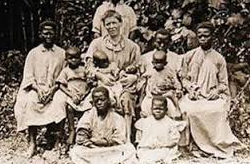 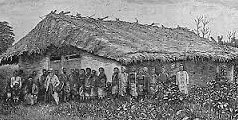 Мэри Слессор — Белая королева Черного континентаYou are here:HomeБлог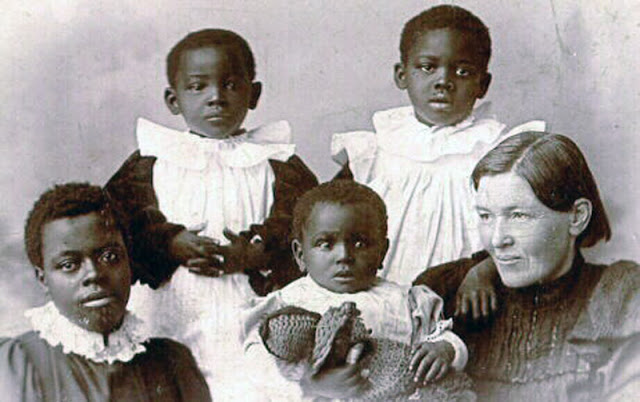 Чей портрет обычно можно увидеть на денежной купюре?Часто на банкнотах изображают президентов, королей, важные исторические места. А на лицевой стороне банкноты номиналом в 10 фунтов был помещен портрет женщины по имени Мэри Слессор.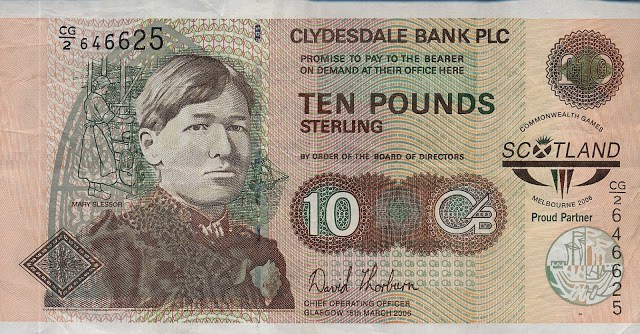 Чем знаменита Мэри? Что она такого сделала?Рыжеволосая девочка Мэри родилась в Шотландии, в Абердине 2 декабря 1848 года. У нее почти не было детства – семья жила в нищете, в бедном рабочем квартале, ее отец сильно пил и  как-то раз, вернувшись ночью домой пьяным, выкинул Мэри на улицу.Уже в 11 лет Мэри начала работать по полдня вместе с матерью на текстильной фабрике. К 14 годам она трудилась по десять часов в сутки, чтобы прокормить семью, в которой на тот момент родился седьмой ребенок. Вскоре Мэри стала основным кормильцем для своих родителей, братьев и сестер.Но среди всей суеты, усталости и постоянной работы было то, что заставляло сердце Мэри выскакивать из груди от радости – истории о миссионерах в далеких странах.В самом раннем детстве Мэри Слессор услышала про Калабар (город  на крайнем юго-востоке Нигерии). Она на память знала историю о том, как бывшие рабы ямайских плантаций решили послать своих миссионеров назад на африканскую родину; как их поддержала ее собственная церковь в Шотландии, и как деньги бедных людей, подобных ее матери, помогли делать Божье дело среди африканцев.Мама Мэри приносила домой «Листок миссионера», девочка, ее братья и сестры слушали новости из далекого Калабара, боясь пропустить хоть слово.В перенаселенном и грязном районе у Мэри не было ни времени, ни возможности, чтобы как-то развлекать себя.Она отдавала церкви все свое свободное время. Мэри уверовала в Христа еще подростком и очень рано осознала, как важно служить и помогать окружающим ее людям. Она преподавала в воскресной школе, а позднее вызвалась добровольцем для миссионерской работы в городе. Молодую девушку не остановили никакие  опасности, скрывающиеся в трущобах, ни угрозы уличных банд, пытавшихся помешать собраниям. Именно так она развила в себе смелость, которая пригодилась ей позднее.Мысли о далеких странах не отпускали Мэри, и в возрасте 27 лет она стала членом миссионерского общества и приняла решение лично отправиться в Калабар.Чем был известен Калабар?Работорговлей. Жестокими порядками. Смертоносным климатом.Первые годы на африканской земле Мэри провела в Дьюктауне, преподавая в миссионерской школе. Параллельно она старательно изучала местный язык, и очень быстро его освоила.Но вот только Мэри было скучно. Она была недовольна своей однообразной жизнью. Она не чувствовала себя в своей тарелке в комфортной и сытой обстановке, в которой устроились несколько миссионерских семей в Дьюктауне. Мэри хотела другого. Она хотела служить. Она горела идеей стать первопроходцем.Многие истории о жизни миссионеров романтизируются до неузнаваемости. Долгое время на иллюстрациях в книгах Мэри Слессор изображали как викторианскую леди в платьях с высоким воротом и длинных юбках, смело шагающую по африканским джунглям или сидящую в каное с раскрашенными аборигенами.Но романтики в служении Мэри было мало.Ради удобства она отказалась от традиционных европейских нарядов, несмотря на косые взгляды других миссионеров.Босоногая.Простая рыжеволосая женщина с натруженными руками.Несколько она болела малярией.Часто ее покрывали болезненные солнечные ожоги. А из-за ожогов головы она периодически лысела.Когда Мэри вернулась в родную Шотландию после многих лет, проведенных в Африке, друзья не узнали ее. Они не узнали свою Мэри в сутулой, седоволосой, морщинистой женщине.Почти через три года пребывания в Африке Мэри получила новое назначение в местечко Старый город, за пару километров вдоль реки Калабар. Мэри стала жить как все коренные жители в маленькой глиняной хижине. Она ела местную еду. Времени на вопросы гигиены просто не оставалось, да ее это и не сильно волновало. Ее хижина могла кишеть тараканами, крысами и муравьями.Мэри стала своей.Она курировала школы, распределяла лекарства, заботилась о стариках и детях. По воскресеньям она проделывала многокилометровые переходы через джунгли из деревни в деревню, чтобы рассказать аборигенам о Евангелии и Иисусе.Для Мэри такая жизнь не была блажью или погоней за острыми впечатлениями. Она стала ее призванием.Как быстро вы что-то бросаете, если дело не двигается с места?Служение Мэри продвигалось со скрипом, медленно и очень тяжело. Среди местных племен преобладали колдовство и спиритизм. Они не хотели менять свои устои и традиции. Переубедить людей было невозможно. Но упрямства и посвященности Богу Мэри было не занимать.Одним из самых страшных обычаев, например,  было убийство близнецов. Рождение близнецов считалось проклятием – люди верили, что  отцом одного из детей является злой дух. Обоих близнецов жестоко убивали, а мать изгоняли из племени в резервацию для отверженных.Мэри рисковала своей жизнью, чтобы спасать близнецов и служить их матерям, и, не опуская рук, боролась против этого ритуала. Она смело вмешивалась в племенные дела и постепенно заслужила уважение, которое было немыслимо для женщины в том первобытном обществе.А вскоре Мэри оказалась совсем одна. Умерла мама, а через три месяца – сестра. Из ее семьи в живых больше не осталось никого.В дневнике она писала: «Нет никого, кому я могла бы написать и рассказать обо всех своих делах и печалях и о всякой чепухе. Теперь Небеса для меня ближе, чем Британия, и никто не будет сожалеть обо мне, если я отправлюсь вглубь страны».Глубь страны – дикая территория Окойонг, там погибло уже немало других миссионеров, мужчин миссионеров. Женщина должна была сгинуть там практически мгновенно! Но переубедить Мэри было невозможно.Так начиная с августа 1888 года и последующую четверть века, Мэри Слессор стала первооткрывателем.Мэри продолжала миссию первооткрывателя там, где не мог выжить ни один белый человек.Она пятнадцать лет прожила с народом Окойонга.Она учила их, ухаживала за ними и даже разрешала их споры. Она получила репутацию миротворца и вскоре стала известна во всех близлежащих районах. А потом стала судьей во всем регионе!В 1892 году она была назначена первым вице-консулом в Окойонге и эту правительственную должность занимала много лет. Она исполняла функции судьи и возглавляла заседания суда, разбирая дела, относящиеся к земле, долгам, семейным проблемам. Она открывала школы, организовывала торговлю.Мэри глубоко уважали, и благодаря ее влиянию колдовство и суеверия постепенно теряли свою силу. Но говорить о Христе в Окойонге было по-прежнему невероятно тяжело. Она не открывала новые церкви. Не крестила сотни людей. Но Мэри смотрела на свой труд, как на труд первопроходца, который готовит почку для других миссионеров в будущем.Всю жизнь Мэри прожила одна. Правда, однажды во время отпуска она встретила молодого миссионера Чарлза Моррисона. Он служил в Дьюктауне. Они полюбили друг друга, и Мэри приняла предложение выйти за него замуж. Но у любовной истории не было счастливого финала – свадьба так и не состоялась. Здоровье Чарлза не позволило ему жить в Африке, а для Мэри миссионерское служение стояло превыше всего, и ни при каких условиях она не собиралась его бросать.Но у Мэри были приемные дети, ее дочери. Старшая дочь Джеки стала для нее бесценной помощницей.В 1903 году в Окойонге произошло первое крещение – семеро детей, из одиннадцати крещенных, были ее. Там появилась первая церковь.Биограф так описывает жизнь Мэри: «Она никогда не выступала против африканского стиля жизни, кроме тех случаев, когда обычаи унижали самих африканцев. Она научилась у святого Павла тому, что Господь возлюбил этих людей так, что отдал за них Свою жизнь, но любить их — никогда не означало для нее молча соглашаться со всеми аспектами языческой культуры. Она шла на все, чтобы спасти человеческие жизни. Она усыновила и удочерила множество африканских детей, брошенных умирать в кустах. Она боролась за права африканских женщин, подверженных риску смерти из-за прихоти мужчин. На протяжении почти сорока лет — до своей смерти в 1915 году — она жила в Африке, часто в деревенской лачуге. Когда она умерла, тысячи африканцев скорбели о «Ека Кпукпро Оуо» — «Матери всех людей».Здоровье Мэри совсем ослабло после многочисленных приступов малярии,  и в возрасте шестидесяти шести лет она умерла в своей глиняной хижине, почти через сорок лет после приезда в Африку.Так простая рыжая девчушка из нищего квартала в Шотландии стала той, кого впоследствии прозвали «Белой королевой» Черного континента. Но пробиралась через джунгли она не ради своих амбиций, своей славы и жажды приключений – Мэри выросла среди людской боли и знала, что прекратить ее способен только Бог. Она так сильно любила Христа, что ради Него пошла туда, куда еще ни разу не ступала нога белого человекаЕе тело было перевезено вниз Кросс-Ривер к Duke города для колониальной эквивалентом государственных похорон. Юнион Джек закрыла гроб. Участники включали Provincial комиссара, наряду с другими старшими британских чиновников в полной форме. Флаги на государственных зданиях были приспущены. Генерал-губернатор Нигерии, сэр Фредерик Люгард , телеграфировал его "глубокому сожалению" 'из Лагоса и опубликованы тепло поблагодарить в правительственной газете. [9]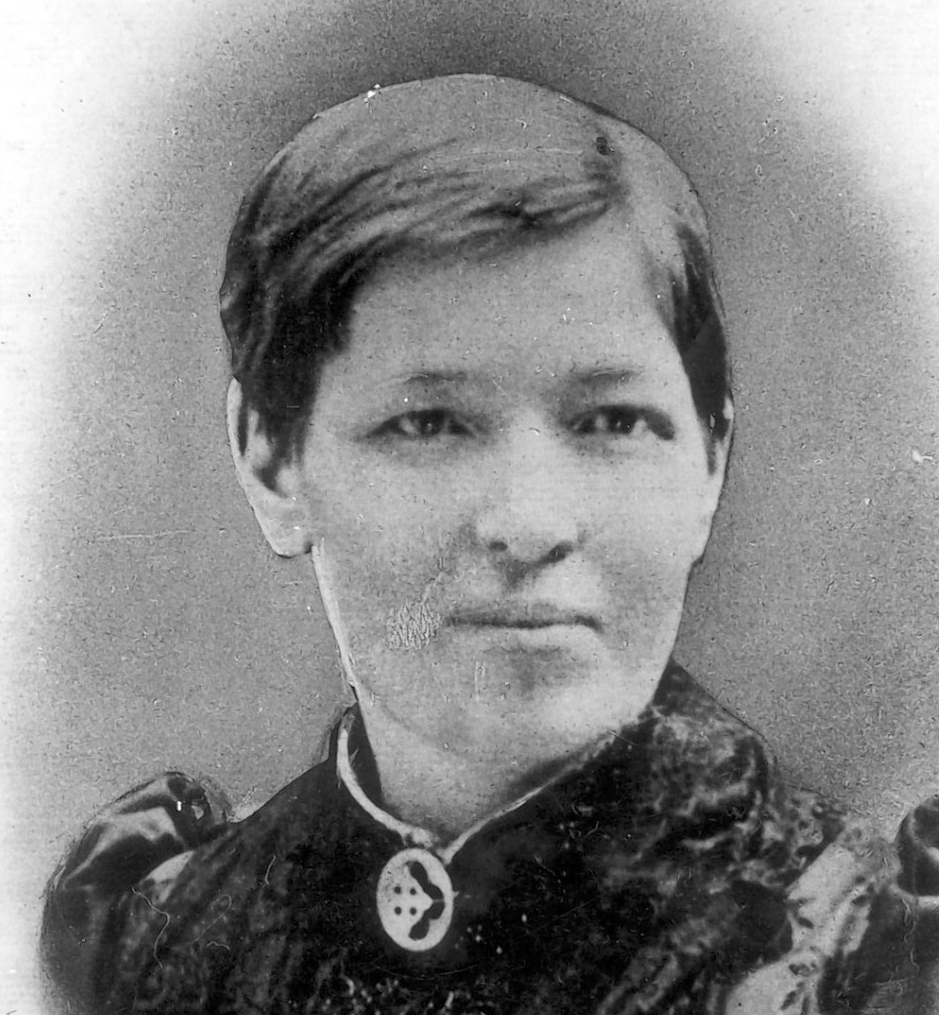 